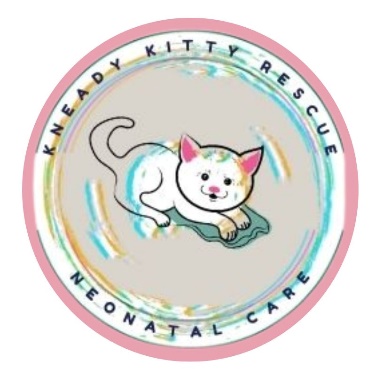 Kneady Kitty Rescue, Inc. DONOR PRIVACY POLICYAt Kneady Kitty Rescue, we value and respect the privacy of our donors. This policy outlines how we protect donor information, what information we keep confidential, and how we use donor information. By implementing this Donor Privacy Policy, we aim to maintain trust and confidence in our organization while safeguarding the privacy of our generous supporters.Collection and Use of Donor Information:1.1. We collect and maintain only necessary and relevant donor information to fulfill our mission and provide donors with tax receipts, acknowledgments, and updates on our activities.1.2. The information we collect may include the donor's name, contact information, donation history, and any other details voluntarily provided.1.3. Donor information is used solely for internal purposes and will not be shared, sold, or rented to third parties without the donor's explicit consent, except as required by law.Confidentiality and Security of Donor Information:2.1. All donor information will be kept confidential and accessed only by authorized personnel responsible for donor relations, fundraising, or financial administration.2.2. Appropriate physical, electronic, and managerial safeguards are in place to protect donor information from unauthorized access, loss, or misuse.2.3. Donor information will be stored securely and retained only for the period necessary to fulfill the purposes outlined in this policy or as required by law.Donor Recognition:3.1. We respect the preferences of our donors regarding public recognition and will honor any requests for anonymity or non-disclosure.3.2. With the donor's consent, we may publicly acknowledge and express gratitude for their support through various channels such as newsletters, annual reports, websites, or social media. However, specific gift amounts will not be disclosed without explicit permission.Opt-Out and Donor Communications:4.1. Donors have the right to opt out of receiving future communications from our organization.4.2. We provide clear and convenient methods for donors to manage their communication preferences, such as opting out of email newsletters or mailing lists.4.3. We respect donor preferences and will promptly update our records to reflect any requested changes.Legal Compliance:5.1. Our organization complies with all applicable laws and regulations regarding the collection, use, and protection of donor information, including data privacy and anti-spam legislation.5.2. In the event of a legal requirement, we may disclose donor information to comply with law enforcement requests, court orders, or other legal processes.Policy Review and Updates:6.1. This Donor Privacy Policy will be reviewed periodically and updated as necessary to ensure it remains accurate and relevant.6.2. Any updates to this policy will be communicated through our website or other appropriate means.By implementing this Donor Privacy Policy, we affirm our commitment to protecting the privacy of our donors. We recognize the importance of donor trust and strive to maintain the highest standards of privacy and data security. If you have any questions or concerns regarding this policy or the handling of your donor information, please contact us directly.